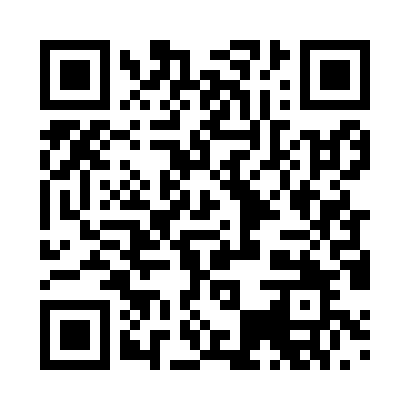 Prayer times for Zscheckwitz, GermanyMon 1 Jul 2024 - Wed 31 Jul 2024High Latitude Method: Angle Based RulePrayer Calculation Method: Muslim World LeagueAsar Calculation Method: ShafiPrayer times provided by https://www.salahtimes.comDateDayFajrSunriseDhuhrAsrMaghribIsha1Mon2:394:551:095:309:2211:312Tue2:404:561:095:309:2211:313Wed2:404:571:095:309:2211:314Thu2:414:581:105:309:2111:305Fri2:414:581:105:309:2111:306Sat2:424:591:105:309:2011:307Sun2:425:001:105:309:1911:308Mon2:425:011:105:299:1911:309Tue2:435:021:105:299:1811:3010Wed2:435:031:105:299:1711:2911Thu2:445:041:115:299:1711:2912Fri2:445:051:115:299:1611:2913Sat2:455:061:115:299:1511:2814Sun2:455:071:115:289:1411:2815Mon2:465:091:115:289:1311:2816Tue2:465:101:115:289:1211:2717Wed2:475:111:115:289:1111:2718Thu2:475:121:115:279:1011:2619Fri2:485:141:115:279:0911:2620Sat2:495:151:115:269:0711:2521Sun2:495:161:115:269:0611:2522Mon2:505:171:115:269:0511:2423Tue2:505:191:125:259:0411:2424Wed2:515:201:125:259:0211:2325Thu2:515:211:125:249:0111:2326Fri2:525:231:125:249:0011:2227Sat2:525:241:125:238:5811:2128Sun2:535:261:115:238:5711:2129Mon2:535:271:115:228:5511:2030Tue2:545:291:115:218:5411:1931Wed2:555:301:115:218:5211:19